Задания для детей с нарушением зрения с 13 по 17 апрелядефектолог Осипова М.Е.Уважаемые родители! На этой неделе мы с детьми знакомимся с космосом и вселенной.Дома вместе с ребенкомОбъясните ребенку, почему празднуют День космонавтики, что это за праздник.Рассмотрите картинки и иллюстрации в книгах с изображением космоса, космонавтов и космической техники.Расскажите ребенку о первом космонавте – Ю.А.Гагарине, первой женщине космонавте- Терешковой В.В, первом космонавте, вышедшим в открытый космос-Леонове А.А.Понаблюдайте за звездным небом, попробуйте найти полярную звезду. Дать первоначальные сведения о Солнце, Земле, планетах солнечной системы, Луне, звездах.Спросите у ребенка, почему иногда звезд не видно, как они это понимают, скажите верный ответ.Почитайте о космосе рассказы, стихи, отгадывайте загадки, попробуйте сами составить загадки.Задачи:Закрепление знаний о космосе: название планет, созвездий, имена космонавтов, о работе Центра подготовки космонавтов.Обогащать словарный запас детей: космос (Вселенная), космонавт, астронавт, инопланетяне, комета, орбита и т.д.Развитие логического мышления, восприятия, воображения,  зрительно-двигательной координации, ориентировки в пространстве, мелкой моторики и осязания Предлагаю дома поиграть в такие развивающие игры:                      Игра «Здравствуй, планета»Цель - развитие тактильного ощущения и формирование опыта различения природного материала.Ход игры:детям предлагается разными способами (с завязанными глазами) :- пальцами рук,- ладошкой- тыльной стороной руки,- легким сжатием кулаков с грунтомопределить грунт, лежащий в контейнереИгра «Сложи картину».Цель - развитие целостного восприятия и ориентировки в горизонтальной плоскости.Детям даются части картин: Космонавт, ракета, космический корабль-собрать картинку        Выкладывание звездного неба по словесной инструкции взрослогоЦель- ориентировка на листе бумаги - 5 направлений (вырежите звезды)
( в центр, верхний правый угол, нижний правый угол, верхний левый угол, нижний левый угол)                                     «Найди лишнее в каждой строке»Цель: развитие зрительного внимания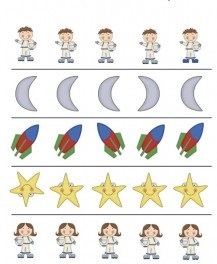                                             «Найди ракету»ц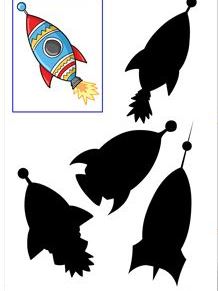                                           «Маршрут ракеты»Задачи: - развивать у детей зрительное восприятие;- активизировать зрительные функции глаз, развивать периферическое зрение;- формировать зрительно-двигательную ориентировку, графические навыки.Ход игрыребенок, следуя инструкции взрослого, рисует маршрут ракеты:- Сначала ракета долетит до большой красной звезды, далее полетит к маленькой зеленой планете и т.п.Составление из счетных палочек ракету  Моделирование космических  объектов из геометрических форм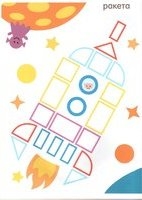 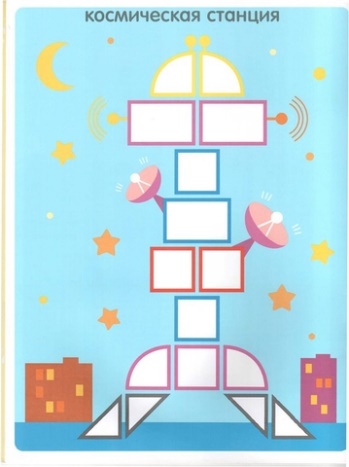 
упражнять в умении создавать конструкцию по схеме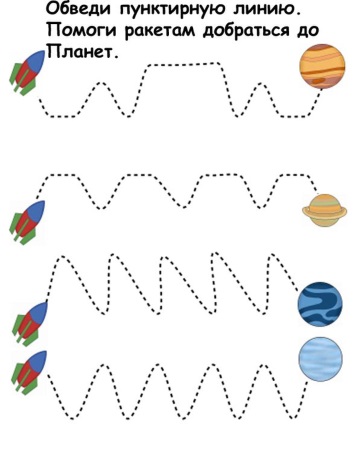 Цель: развитие глазодвигательной функции, работа в системе «глаз-рука»Гимнастика для глаз. Ракета отрывается от земли (крепко зажмурили глаза и широко их открыли)Звезды мерцают в ночном небе (моргаем глазками)Планеты вращаются вокруг солнца (круговые движения глаз по часовой стрелке)Ракета приближается к Марсу (приближаем пальчик к носу и удаляем от носаСделайте с ребенком ракету из бумаги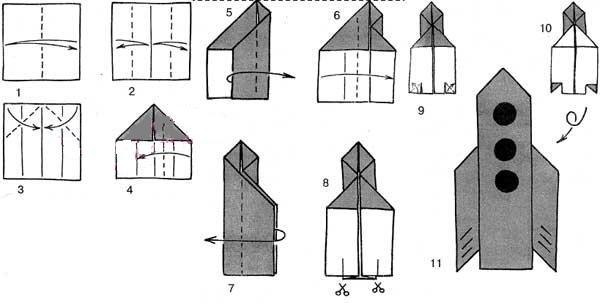 